МУНИЦИПАЛЬНОЕ БЮДЖЕТНОЕ УЧРЕЖДЕНИЕ ПЕРСИАНОВСКОГО СЕЛЬСКОГО ПОСЕЛЕНИЯ«ЦЕНТР КУЛЬТУРНОГО РАЗВИТИЯ»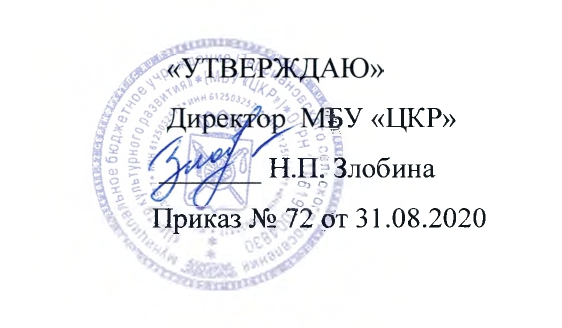 ПРОГРАММА КРУЖКА РИСУНОК И ЖИВОПИСЬ«АКВАРЕЛЬКА»Срок реализации:  до 4 лет;Возраст обучающихся: 7-11 летПреподаватель -  Осадчая Екатерина Сергеевнап. Персиановский 2020г.                         Пояснительная запискаВведениеНаше время – время перемен. Сейчас России нужны люди, способные принимать нестандартные решения, умеющие творчески мыслить, смело высказывающие свои идеи. Программа нацелена на формирование культуры творческой личности, на приобщение учащихся к общечеловеческим ценностям через собственное творчество и освоение опыта прошлого. Содержание программы расширяет представления учащихся о видах изобразительного искусства, стилях, формирует чувство гармонии и эстетического вкуса. Актуальность данной программы обусловлена также ее практической значимостью. Дети могут применить полученные знания и практический опыт при выполнении творческих работ, участвовать в изготовлении рисунков, открыток. Предлагаемые занятия основной упор делают на изучение цветовой гаммы, подбор цветовых оттенков при выполнении работ.Срок реализации программы.Реализация программы рассчитана на 4 года. Занятия проводятся 2 раз в неделю во второй половине дня. Место проведения занятий – учебный кабинет рисунка и живописи. Возраст детей, участвующих в реализации программы 7-11 лет.Возраст учащихся.Программа предназначена для детей в возрасте от 7до 11 лет с разной степенью одаренности, имеющих интерес к художественной деятельности и направлена на обеспечение дополнительной теоретической и практической подготовки по изобразительному искусству.В основе рабочей программы по внеурочной деятельности кружка «рисунок и живопись» лежит авторская программа Б. М. Неменского «Изобразительное искусство и художественный труд 1-9 классы» ( М.: Просвещение, 2006 г.) Цель программы . 1. Раскрытие творческого потенциала школьников.2. Умение воплощать в живописных работах свои собственные впечатления.3. Создавать прекрасное своими руками.4. Ценить свой труд, уважать чужой.5. Уметь применять теоретические знания на практике.6. Уметь пользоваться художественным материалом.Задачи программы- формирование у учащихся нравственно-эстетической отзывчивости на прекрасное и безобразное в жизни и в искусстве;- формирование художественно-творческой активности школьников;- овладение образным языком изобразительного искусства посредством формирования художественных знаний, умений и навыков. Формирование нравственно-эстетической отзывчивости рассматривается как педагогический процесс, направленный на развитие осознанного отношения детей к окружающему миру и умения выражать его как в словесной форме, так и художественными средствами. Учитель строит занятия таким образом, чтобы от урока к уроку школьники учились видеть в природе многообразие формы и цвета, ценить красоту простых, обыденных явлений.Формирование нравственно-эстетической отзывчивости происходит не только в процессе восприятия окружающей природы, но и в ходе практической деятельности, при восприятии произведений художников (подлинники, слайды, репродукции), при обсуждении творческих работ одноклассников. В результате формирования эмоционально-оценочного отношения к работам одноклассников, к собственному творчеству принимает новые формы и художественно-творческая активность учащихся.Формирование художественно-творческой активности учащихся в области изобразительной деятельности позволяет им раскрыться, овладеть различными приемами творческой деятельности. В этом возрасте для ребенка является проблемой письмом, и преодолеть эти трудности поможет графическая работа карандашом, палочкой и тушью, углем и грифелем, работа в мелкой пластике, развивающая пальцы. Живописное освоение листа большого формата с помощью гуашевых красок и широкой кисти помогает раскрепоститься и учит легко работать кистью во всех направлениях, свободно координируя движения руки.Художественно-творческая активность детей не только направлена на создание творческого произведения, но и находит проявление в момент вынашивания замысла, в процессе обсуждения будущей работы. Часто сам разговор, непосредственно предваряющий практическую деятельность, является толчком, рождающим художественный образ в детском творчестве. Стимулируют рождение художественного образа музыкальный, литературный и визуальный материал.Овладение образным языком изобразительного искусства по средством формирования художественных знаний, умений и навыков происходит не только в процессе практической деятельности ребенка, но и на подготовительном этапе, связанном с восприятием окружающей действительности, произведений искусства, в результате обсуждения детских работ, а также в процессе усвоения способов работы с различными художественными материалами, демонстрируемых учителем на уроке. В работе с учащимися необходимо идти от образа, от эмоционального насыщения каждой темы. Даже задания, связанные с постижением цвета, характера графической линии, освоением технических приемов работы кисточкой, палочкой, карандашом, в первую очередь должны иметь нравственно-эмоциональную нагрузку.Прогнозируемый результат.По трудовой (технико-технологической) деятельности учащиеся научаться на втором году :-стремиться верно и выразительно передавать в рисунке простейшую форму, основные пропорции, общее строение и цвет предметов;-без напряжения проводить линии в нужных направлениях, не вращая при этом лист бумаги;-использовать формат листа ( горизонтальный, вертикальный) в соответствии с задачей и сюжетом;-использовать навыки компоновки;-передавать в рисунках на темы и иллюстрациях смысловую связь элементов композиции, отражать содержание литературного произведения;-передавать пространственное отношение (изображать на листе бумаги основание более близких предметов ниже, дальних – выше, ближние предметы крупнее равных им, но удаленных  и т.д.);-применять приемы рисования кистью, пользоваться палитрой, использовать художественную выразительность материалов (акварель, гуашь, пастель, тушь и др.), уметь ровно и аккуратно закрасить поверхность в пределах намеченного контура;-менять направление штриха, линии. Мазка согласно форме;-составлять узоры в полосе, квадрате, круге из декоративно обобщенных и переработанных форм растительного мира, из геометрических форм;-составлять аппликационные композиции из разных материалов.-Ожидаемые результатыЛичностными результатами изучения программы  является формирование следующих умений:•	Оценивать жизненные ситуации (поступки, явления, события) с точки зрения собственных ощущений (явления, события), в предложенных ситуациях отмечать конкретные поступки, которые можно оценить как хорошие или плохие;•	называть и объяснять свои чувства и ощущения от созерцаемых произведений искусства, объяснять своё отношение к поступкам с позиции общечеловеческих нравственных ценностей;•	самостоятельно определять и объяснять свои чувства и ощущения, возникающие в результате созерцания, рассуждения, обсуждения, самые простые общие для всех людей правила поведения (основы общечеловеческих нравственных ценностей);•	в предложенных ситуациях, опираясь на общие для всех простые правила поведения, делать выбор, какой поступок совершить.Метапредметными результатами изучения программы является формирование следующих универсальных учебных действий (УУД).Регулятивные УУД:•	определять и формулировать цель деятельности на уроке с помощью учителя;   проговаривать последовательность действий на уроке;•	учиться высказывать своё предположение (версию) ;•	с помощью учителя объяснять выбор наиболее подходящих для выполнения задания материалов и инструментов;•	учиться готовить рабочее место и выполнять практическую работу по предложенному учителем плану с опорой на образцы, рисунки учебника;•	выполнять контроль точности разметки деталей с помощью шаблона;Средством для формирования этих действий служит технология продуктивной художественно-творческой деятельности.•	учиться совместно с учителем и другими учениками давать эмоциональную оценку деятельности класса на уроке.Средством формирования этих действий служит технология оценки учебных успехов.Познавательные УУД:•	ориентироваться в своей системе знаний: отличать новое от уже известного с помощью учителя;•	добывать новые знания: находить ответы на вопросы, используя  свой жизненный опыт и информацию, полученную на уроке;•	перерабатывать полученную информацию: делать выводы в результате совместной работы всего класса;•	перерабатывать полученную информацию: сравнивать и группировать предметы и их образы;•	преобразовывать информацию из одной формы в другую – изделия, художественные образы.Коммуникативные УУД:•	донести свою позицию до других: оформлять свою мысль в рисунках, доступных для изготовления изделиях;•	слушать и понимать речь других.Средством формирования этих действий служит технология продуктивной художественно-творческой деятельности. Совместно договариваться о правилах общения и поведения в школе и следовать им.Предметными результатами изучения программы является формирование следующих знаний и умений.Иметь представление об эстетических понятиях: эстетический идеал, эстетический вкус, мера, тождество, гармония, соотношение, часть и целое.По художественно-творческой изобразительной деятельности:Знать особенности материалов (изобразительных и графических), используемых учащимися в своей деятельности, и их возможности для создания образа. Линия, мазок, пятно, цвет, симметрия, рисунок, узор, орнамент, плоскостное и объёмное изображение, рельеф, мозаика.Уметь реализовывать замысел образа с помощью полученных на уроках изобразительного искусства знаний.СодержаниеЧем и как работают художники (40 часов). Знакомство с выразительными возможностями художественных материалов. Открытие их своеобразия, красоты и характера материала. Основные и составные цвета. Умение смешивать краски сразу на работе – живая связь красок. Изобразить цветы, заполняя крупными изображениями весь лист (без предварительного рисунка) по памяти и впечатлению. Темное и светлое. Оттенки цвета. Умение смешивать цветные краски с белой и черной. Изображение времени года.  На больших листах бумаги крупными кистями без предварительного рисунка изобразить: грозу, бурю, извержение вулкана, дождь, туман, солнечный день. Мягкая бархатистая пастель, текучесть прозрачной акварели – учимся понимать красоту и выразительность этих материалов. Изображение осеннего леса (по памяти и впечатлению) пастелью или акварелью. Изображение птиц родного края. Повторить народные узоры и проявить креатив. Совместно создать расписной сервис.Мы изображаем, украшаем, строим (60 часов). Умение всматриваться, видеть, быть наблюдательным. Изображения животных или зверей, увиденных в зоопарке, в деревне. Умение фантазировать. Фантазия в жизни людей. Изображение сказочных, несуществующих животных и птиц, соединяя воедино элементы разных животных и даже растений. Сказочные персонажи: драконы, кентавры и т.д. Развитие наблюдательности. Умение видеть красоты в природе. "Мастер Украшения" учится у природы. Изображение паутинок с росой и веточками деревьев, снежинок и других прообразов украшений при помощи линий (индивидуально, по памяти). О чем говорит искусство (50 часов). Изображение животных веселых, стремительных, угрожающих. Умение почувствовать и выразить в изображении характер животного. Выражение характера человека в изображении; мужской образ в сюжете сказки. Например, "Сказка о царе Салтане" А. Пушкина дает богатые возможности связи образных решений для всех последующих тем. Изображение доброго и злого воина. Выражение характера человека в изображении; женский образ сюжете сказки. Изображение противоположных по характеру сказочных образов (Царевна Лебедь и Баба Бабариха, Золушка и Мачеха и др.). Группа делится на две части: одни изображают добрых, другие – злых. Образ человека и его характер, выраженный в объеме. Создание в объеме образов с ярко выраженным характером: Царевна Лебедь, Баба Бабариха, Баба Яга, Выражение характера человека через украшение. Украшая себя, любой человек рассказывает тем самым о себе: кто он такой, какой он или она: смелый воин – защитник или он угрожает. Разными будут украшения у Царевны Лебедь и Бабы Бабарихи. нарисованные различные украшения: богатырские доспехи, кокошники разной формы, воротники (индивидуально). Выражение намерений через украшение. Украшение двух противоположных по намерениям сказочных флотов (доброго, праздничного и злого, пиратского). Работа индивидуальная.  Как говорит искусство (42 часов ). Цвет как средство выражения: теплые и холодные цвета. Борьба теплого и холодного. Изображение угасающего костра – "борьба" тепла и холода. Цветовая растяжка. Заполняя весь лист, свободно смешивать краски между собой. Костер изображается как бы сверху, гаснущий (работа по памяти и впечатлению). "Перо Жар-птицы". Краски смешиваются прямо на листе. Черная и белая краски не применяются. Изображаем павлина и других красочных птиц. Изображение ветки с определенным характером и настроением с натуры: нежные и могучие ветки, при этом надо акцентировать умения создавать разные фактуры углем, сангиной. Элементарные знания о композиции. От изменения положения на листе даже одинаковых пятен изменяется и содержание композиции. Ритмическое расположение летящих птиц. Искусство плавной форм и приятного сочетания цвета изучаем по нетрадиционным техникам рисования.  Открытие выставки должно стать радостным праздником. Занятия проводятся в форме беседы, последовательно напоминающей ребятам все пройденные темы.Календарно-тематический планЛитература.1. Бушкова Л. Ю. Поурочные разработки по изобразительному искусству: 1 класс.- М.: ВАКО, 2008.-212с.-  ( в помощь школьному учителю).    2. Бушкова Л. Ю. Поурочные разработки по изобразительному искусству: 2 класс.- М.: ВАКО, 2011.-144с.- ( в помощь школьному учителю).    3..Неменский Б.М. Методическое пособие 1-4 класс. Б.М.Неменский.-М.:Просвещение,2005.-188с.4. Неменская Л.А. Каждый народ художник. Л.А.Неменская.М.: Просвещение .20075. Неменский Б. М. Изобразительное искусство и художественный труд. 1-9 классы. Издательство «Просвещение», 2005 г.№Тема занятияКол-во часовДата занятияКорректировка Чем и как работают художники (40 часов)Чем и как работают художники (40 часов)Чем и как работают художники (40 часов)Чем и как работают художники (40 часов)Чем и как работают художники (40 часов)1Беседа. Изучаем цвета осени. Делаем цветовую растяжку21.09.20202Тема «Осенний букет».Беседа.23.09.20203После наброска, приступаем работать красками.68.09.20204После наброска, приступаем работать красками.610.09.20205После наброска, приступаем работать красками.615.09.20206Завершаем работу217.09.20207Оформляем выставку222.09.20208Тема «Скворечник моей мечты». Беседа.224.09.20209Приступаем работать красками429.09.202010Приступаем работать красками41.10.202011Заканчиваем работу26.10.202012Оформляем выставку28.10.202013Тема. «Линия, точка, волна» Беседа.213.10.202014Приступаем к работе415.10.202015Приступаем к работе420.10.202016Оформляем выставку222.10.202017Тема «Вкусный завтрак». Беседа.227.10.202018Приступаем к работе акварелью, пастелью и линером 629.10.202019Приступаем к работе акварелью, пастелью и линером 63.11.202020Приступаем к работе акварелью, пастелью и линером 65.11.2020Мы изображаем, украшаем, строим (60 часов)Мы изображаем, украшаем, строим (60 часов)Мы изображаем, украшаем, строим (60 часов)Мы изображаем, украшаем, строим (60 часов)Мы изображаем, украшаем, строим (60 часов)21Тема «Зимний пейзаж». Беседа210.11.202022Делаем зарисовки.Приступаем работать. Пастелью612.11.202023Делаем зарисовки.Приступаем работать. Пастелью617.11.202024Делаем зарисовки.Приступаем работать. Пастелью619.11.202025Тема «Новогодний бык». Беседа.224.11.202026Делаем зарисовки. Приступаем делать ниткографию226.11.202027Дорабатываем401.12.202028Дорабатываем403.12.202029Тема «Новогодний сувенир» .Беседа.208.12.202030Делаем зарисовки. Приступаем работать 210.12.202031Дорабатываем рисунок815.12.202032Дорабатываем рисунок817.12.202033Дорабатываем рисунок822.12.202034Дорабатываем рисунок824.12.202035Оформляем выставку229.12.202036Тема «Фрукт». Беседа231.12.202037Приступаем работать в декоративной технике412.01.202138Приступаем работать в декоративной технике414.01.202139Тема «Плакат к 23 февралю».Беседа219.01.202140Делаем зарисовки. 221.01.202141Приступаем работать фломастерами и акварелью226.01.202142Дорабатываем рисунок628.01.202143Дорабатываем рисунок602.02.202144Дорабатываем рисунок604.02.202145Оформляем выставку209.02.202146Тема «Образ весны».Беседа.211.02.202147Приступаем работать под музыку216.02.202148Дорабатываем рисунок418.02.202149Дорабатываем рисунок425.02.202150Оформляем выставку202.03.2021О чем говорит искусство (50 часов).О чем говорит искусство (50 часов).О чем говорит искусство (50 часов).О чем говорит искусство (50 часов).О чем говорит искусство (50 часов).51Тема «Животные с разным характером»204.03.202152Приступаем работать пастелью209.03.202153Дорабатываем рисунок811.03.202154816.03.202155818.03.202156823.03.202157Тема «Образ человека из сказки»225.03.202158Приступаем работать гуашью230.03.202159Дорабатываем рисунок801.04.202160806.04.202161808.04.202162813.04.202163Тема «Праздник в городе и в селе». Беседа.215.04.202164Приступаем работать гуашью220.04.202165Дорабатываем рисунок622.04.202166Дорабатываем рисунок627.04.202167Дорабатываем рисунок629.04.202168Оформляем выставку204.05.202169Тема «Корабль». Беседа206.05.202170Приступаем работать гуашью211.05.202171Дорабатываем рисунок813.05.202172Дорабатываем рисунок818.05.202173Дорабатываем рисунок820.05.202174Дорабатываем рисунок825.05.202175Оформляем выставку227.05.2021Как говорит искусство (42 часов ).Как говорит искусство (42 часов ).Как говорит искусство (42 часов ).Как говорит искусство (42 часов ).Как говорит искусство (42 часов ).76Тема «Создания цветовой растяжки лето»201.06.202177Тема «Красочные птицы»203.06.202178Делаем наброски с натуры208.06.202179Дорабатываем рисунки по памяти210.06.202180Дорабатываем рисунки215.06.202181Тема «Деревья, цветы разной формы»817.06.202182Тема «Деревья, цветы разной формы»822.06.202183Тема «Деревья, цветы разной формы»808.07.202184Тема «Деревья, цветы разной формы»813.07.202185Делаем наброски с натуры: архитектура, человек, животные815.07.202186Делаем наброски с натуры: архитектура, человек, животные820.07.202187Делаем наброски с натуры: архитектура, человек, животные822.07.202188Делаем наброски с натуры: архитектура, человек, животные827.07.202189Монотипия429.07.202190Монотипия403.08.202191Тема «Рисуем мыльными пузырями»405.08.202192Тема «Рисуем мыльными пузырями»410.08.202193Тема «Ниткография»412.08.202194Тема «Ниткография»417.08.202195Тема «Натюрморт с полевыми цветами». Беседа219.08.202196Приступаем работать гуашью224.08.202197Продолжаем рисовать226.08.202198Заканчиваем работу231.08.2021Итого 184 часаИтого 184 часаИтого 184 часаИтого 184 часаИтого 184 часа